付表４	一時預かり事業事業所に関する事項２．運営に関する事項（１）職員の定数及び職務の内容（２）利用定員（３）利用料金（添付書類）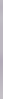 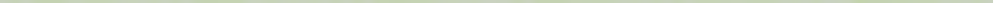 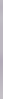 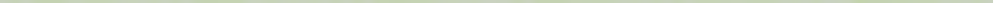 １．児童福祉法第３４条の１２の規定により届け出た一時預かり事業開始届及び変更届の写し（上記記載事項の最新の状況を確認するため必要なものの抜粋で差し支えない）２．料金表及び利用案内・パンフレット施設の種類認定こども園　　□ 幼稚園　　□ 保育所　　□ 小規模保育施設家庭的保育事業所　　□ その他（　　　　　　　　　　　　　）認定こども園　　□ 幼稚園　　□ 保育所　　□ 小規模保育施設家庭的保育事業所　　□ その他（　　　　　　　　　　　　　）認定こども園　　□ 幼稚園　　□ 保育所　　□ 小規模保育施設家庭的保育事業所　　□ その他（　　　　　　　　　　　　　）認定こども園　　□ 幼稚園　　□ 保育所　　□ 小規模保育施設家庭的保育事業所　　□ その他（　　　　　　　　　　　　　）認定こども園　　□ 幼稚園　　□ 保育所　　□ 小規模保育施設家庭的保育事業所　　□ その他（　　　　　　　　　　　　　）事業の種別一般型　　□ 幼稚園型Ⅰ・Ⅱ　　□ 余裕活用型　　□ 居宅訪問型地域密着Ⅱ型一般型　　□ 幼稚園型Ⅰ・Ⅱ　　□ 余裕活用型　　□ 居宅訪問型地域密着Ⅱ型一般型　　□ 幼稚園型Ⅰ・Ⅱ　　□ 余裕活用型　　□ 居宅訪問型地域密着Ⅱ型一般型　　□ 幼稚園型Ⅰ・Ⅱ　　□ 余裕活用型　　□ 居宅訪問型地域密着Ⅱ型一般型　　□ 幼稚園型Ⅰ・Ⅱ　　□ 余裕活用型　　□ 居宅訪問型地域密着Ⅱ型名称所在地〒　　　－〒　　　－〒　　　－〒　　　－〒　　　－所在地TEL：　　－　　　－　　　　　　メールアドレス：TEL：　　－　　　－　　　　　　メールアドレス：TEL：　　－　　　－　　　　　　メールアドレス：TEL：　　－　　　－　　　　　　メールアドレス：TEL：　　－　　　－　　　　　　メールアドレス：事業の管理者職名フリガナ事業の管理者職名氏名事業の管理者住所生年月日　　　　　　年　　　月　　　日常勤非常勤合計職員数職員数うち、一時預かりの乳幼児の処遇を行う保育士等うち、一時預かりの乳幼児の処遇を行う保育士等資格別の内訳保育士資格別の内訳幼稚園教諭資格別の内訳保育教諭資格別の内訳看護師資格別の内訳准看護師資格別の内訳その他（	）利用定員うち一時預かりの利用定員０歳児１歳児２歳児３歳児４歳児５歳児保育料保育料その他（	）その他（	）その他（	）食事代□１食当たり１食当たり円□月当たり円食事代□その他（	）（	）円